              УТВЕРЖДАЮПредседатель комитета по образованию города Барнаула Н.В. Полосина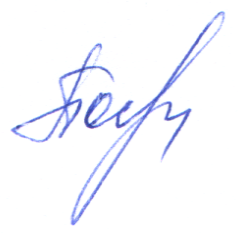                                                                                                                                                                                           12.02.2019ПЛАНпо устранению недостатков, выявленных в ходе независимой оценки качества условий оказания услугмуниципального бюджетного дошкольного образовательного учреждения центр развития ребёнка – «Детский сад № 173»(«МБДОУ ЦРР - Детский сад № 173»)(наименование организации)на 2019 годНедостатки, выявленные в ходе независимой оценки качества условий оказания услуг организациейНаименование мероприятия по устранению недостатков, выявленных в ходе независимой оценки качества условий оказания услуг организациейПлановый срок реализации мероприятияОтветственныйисполнитель(с указанием фамилии, имени, отчества и должности)Недостатки, выявленные в ходе независимой оценки качества условий оказания услуг организациейНаименование мероприятия по устранению недостатков, выявленных в ходе независимой оценки качества условий оказания услуг организациейПлановый срок реализации мероприятияОтветственныйисполнитель(с указанием фамилии, имени, отчества и должности)I. Открытость и доступность информации об организацииI. Открытость и доступность информации об организацииI. Открытость и доступность информации об организацииI. Открытость и доступность информации об организацииНесоответствие информации о деятельности МБДОУ, размещенной на общедоступных информационных ресурсах, ее содержанию и порядку (форме), установленным нормативными правовыми актамиПровести анализ размещённой информации на сайте в соответствии с требованиями к структуре сайта. Разместить на сайте МБДОУ сведения                           о реализуемой педагогическими работниками образовательной программеФевральМартАмосова Светлана Александровна, заведующийДорофеева Наталья Викторовна, старший воспитательНедостаточно высокая доля получателей услуг, удовлетворенных открытостью, полнотой и доступностью информации о деятельности МБДОУ, размещенной на информационных стендах в помещении, на официальном сайте в сети «Интернет»Разместить на стендах в МБДОУ информацию о работе официального сайта МБДОУ ЦРР – «Детский сад № 173».Обеспечить функционирование дистанционных способов взаимодействия с получателями услуг в разделе официального сайта «Часто задаваемые вопросы».    Организовать онлайн-анкетирование родителей о качестве условий оказания услуг (наличие анкеты для опроса граждан или гиперссылки на нее). Рассмотрение результатов анкетирования на административных совещаниях.ФевральМартМай,Сентябрь,ДекабрьАмосова Светлана Александровна, заведующийАмосова Светлана Александровна, заведующийАмосова Светлана Александровна, заведующийII. Комфортность условий предоставления услугII. Комфортность условий предоставления услугII. Комфортность условий предоставления услугII. Комфортность условий предоставления услугНе достаточно высокая доля получателей услуг, удовлетворенных комфортностью предоставления услуг МБДОУОбеспечить  комфортные условия предоставления услуг: организация  комфортной зоны ожидания, наличие навигации внутри МБДОУ, доступность записи на получение услуги по телефону и на официальном сайте МБДОУФевраль -Сентябрь Амосова Светлана Александровна, заведующийIII. Доступность услуг для инвалидовIII. Доступность услуг для инвалидовIII. Доступность услуг для инвалидовIII. Доступность услуг для инвалидовIV. Доброжелательность, вежливость работников организацииIV. Доброжелательность, вежливость работников организацииIV. Доброжелательность, вежливость работников организацииIV. Доброжелательность, вежливость работников организацииНе достаточно высокая доля получателей услуг, удовлетворенных доброжелательность, вежливостью работников МБДОУ, обеспечивающих первичный контакт и информирование получателя услуги при непосредственном обращении в МБДОУОрганизация и проведение не менее трех семинаров с работниками МБДОУ по вопросам соблюдения общих принципов профессиональной этики и правил внутреннего распорядка Май,Сентябрь,ДекабрьДорофеева Наталья Викторовна, старший воспитательНе достаточно высокая доля получателей услуг, удовлетворенных доброжелательность, вежливостью работников МБДОУ, обеспечивающих непосредственное оказание услуги при обращении в МБДОУОрганизация и проведение не менее трех семинаров с работниками МБДОУ по вопросам соблюдения общих принципов профессиональной этики и правил внутреннего распорядкаМай,Сентябрь,Декабрь Дорофеева Наталья Викторовна, старший воспитательНе достаточно высокая доля получателей услуг, удовлетворенных доброжелательность, вежливостью работников МБДОУ при использовании дистанционных форм взаимодействияОрганизация и проведение не менее трех семинаров с работниками МБДОУ по вопросам соблюдения общих принципов профессиональной этики и правил внутреннего распорядкаМай,Сентябрь,Декабрь Дорофеева Наталья Викторовна, старший воспитательV. Удовлетворенность условиями оказания услугV. Удовлетворенность условиями оказания услугV. Удовлетворенность условиями оказания услугV. Удовлетворенность условиями оказания услугНе достаточно высокая доля получателей услуг, которые готовы рекомендовать МБДОУ родственникам и знакомымУстранение негативных замечаний, выявленных в ходе опросов родителейСентябрь Амосова Светлана Александровна, заведующийНе достаточно высокая доля получателей услуг, удовлетворенных организационными условиями предоставления услугУстранение негативных замечаний, выявленных в ходе опросов родителей об организационных условиях предоставления услугСентябрь Амосова Светлана Александровна, заведующийНе достаточно высокая доля получателей услуг, удовлетворенных в целом условиями оказания услуг в МБДОУУстранение негативных замечаний, выявленных в ходе опросов родителейСентябрь Амосова Светлана Александровна, заведующий